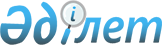 Еуразиялық экономикалық одақ органдарындағы төрағалық туралыЖоғары Еуразиялық экономикалық Кеңестің 2015 жылғы 21 желтоқсандағы № 36 шешімі
      ЗҚАИ-ның ескертпесі!
      Шешім 01.01.2016 бастап күшіне енді - Еуразиялық экономикалық комиссияның сайты.
      2014 жылғы 29 мамырдағы Еуразиялық экономикалық одақ туралы шарттың 8-бабының 4-тармағына сәйкес Жоғары Еуразиялық экономикалық кеңес шешті:
      1. Қазақстан Республикасы 2016 жылы Жоғары Еуразиялық экономикалық кеңесте, Еуразиялық үкіметаралық кеңесте және Еуразиялық экономикалық комиссияның Кеңесінде төрағалық ететін мемлекет болып айқындалсын.
      2. Осы Шешім 2016 жылғы 1 қаңтардан бастап күшіне енеді.                     Жоғары Еуразиялық экономикалық кеңес мүшелері:
					© 2012. Қазақстан Республикасы Әділет министрлігінің «Қазақстан Республикасының Заңнама және құқықтық ақпарат институты» ШЖҚ РМК
				
Армения Республикасынан
Беларусь Республикасынан
Қазақстан Республикасынан
Қырғыз Республикасынан
Ресей Федерациясынан